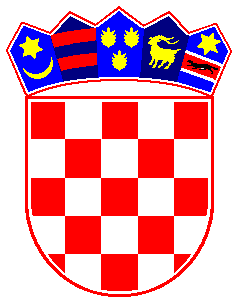  REPUBLIKA  HRVATSKAREPUBLIKE  HRVATSKE               ZAGREB URED PREDSJEDNIKA SUDABroj: 17-Su-868/20Zagreb, 22. prosinca 2020	Na temelju članka 29. točka 1., 2., i 11. i članka 30. stavak 1. i 31. Zakona o sudovima („Narodne novine“ broj 28/13, 33/15, 82/15, 82/16, 67/18, 126/19) i članka 11. Pravilnika o postupku jednostavne nabave u Visokom trgovačkom sudu Republike Hrvatske (dalje u tekstu: Pravilnik), predsjednik Visokog trgovačkog suda Republike Hrvatske, Mario Vukelić 22. prosinca 2020. donosiODLUKUo odabiru najpovoljnije ponude u postupku jednostavne nabaveprijenosnih računala Evidencijski broj nabave: JEDN-roba 1/20kojom se u postupku jednostavne nabave prijenosnih računala odabire ponuda ponuditelja Feniks kompjutori d.o.o, OIB 78796880101, Maksimirska 132, s cijenom od 57.199,00 kn s PDV-om.O b r a z l o ž e n j ePodaci o postupku nabave: - PRIJENOSNA RAČUNALA	- 11 komkućište  s ugrađenim ekranom tipkovnicom, zvučnicima, kamerom, touchpadom.Masa računala ne veća od 2.00 kg,zaslon FHD : 15,6" 1920x1080frekvencija procesora do3,7 Ghz pri maksimalnom opterećenju,min 256 GB SSD, min 8 GB RAM, Procesor:Procesor ne slabiji od Ryzen 5,frekvencija procesora ne manje od 3.7Ghz pri maksimalnom opterećenjuodnosno jednako vrijedan.Memorija:Min 8GB LPDDR3 s frekvencijom2133MHz ili većom.Spremište podataka:SSD 256 GB ili jednakovrijedan.Operacijski sustav:Windows 10 64-bit PRO JAMSTVO: minimalno 1 godina.ISPORUKA: odmah po potpisu ugovora, u dogovorenom terminu	U predmetnom postupku nabave do krajnjeg roka za dostavu ponuda, do 22. prosinca 2020., do 13 sati zaprimljene su 4 ponude i to ponuditelja:1. MIKRONIS d.o.o., OIB 59964152545, Zagreb, Nova cesta 166, s cijenom od 65.800,02 kn sa PDV-om. 2. LINKS d.o.o, OIB 32614011568, Sveta Nedjelja, Ljubljanska ulica 2a s cijenom od 65.839,01 kn sa PDV-om3. HGSPOT Grupa d.o.o., OIB 65553879500, Zagreb, Avenija Dubrovnik 46 s cijenom od 62.892,50 kn sa PDV-om. 4. Feniks kompjutori d.o.o., OIB 10722070800, Zagreb, Maksimirska cesta 132, s cijenom od 57.199,00 kn sa PDV-om.	Na osnovi rezultata pregleda i ocjene ponude Stručno povjerenstvo je utvrdilo da ponuda ponuditelja:Feniks kompjutori d.o.o., OIB 10722070800, Zagreb, Maksimirska cesta 132, s cijenom od 57.199,00 kn s PDV-om jer ispunjava sve uvjete i zahtjeve navedene u Dokumentaciji o nabavi. 	Slijedom navedenog, sukladno kriteriju odabira ponude s najnižom cijenom, odlučeno je temeljem članka 3. stavak 3. Pravilnika kao u izreci ove odluke.Pouka o pravnom lijeku:	Na postupak provedbe jednostavne nabave kao i odabir najpovoljnijeg ponuditelja žalba nije dopuštena. Protiv ove oduke ponuditelj mogu uložiti prigovor predsjedniku suda u roku od tri dana od  primitka odluke. Predsjednik će o prigovoru odučiti u roku od osam dana.							PREDSJEDNIK SUDA							Mario VukelićDostaviti:1. Ponuditeljima od 1. do4.2. Računovodstvo suda3. mrežna stranica suda, radi objave